Fall 2016 TVR 301B Midway Survey Summary3 of 3 students enrolled in the class completed this survey What were your motivations for taking your class(es)? Please check all that apply 3/3 - To improve on skills overall1/3 - Courses are specific to those working with American Indians and Alaskan Natives1/3 - Specific skill improvement (understanding of history, writing IPEs, etc)1/3 - Other: “To step up on getting my education & encourage others. I want to know the feeling of getting a degree is self-rewarding.”0/3 - Assistance with tuition (all or partial)0/3 - Courses might transfer to a college or university0/3 - Course was mandatory or required for job0/3 - Courses were available online0/3 - To explore TVR as a possible careerPlease rate how well the information in this course improves your knowledge and effectiveness as an employee in a Tribal VR program (or might in the future)?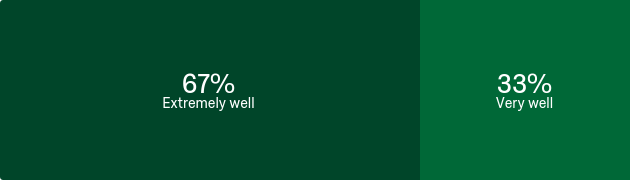 In what ways has this class influenced your work or studies so far?“None.”“It's good but feel bad I'm not fast enough in getting my homework in on time. I know that's not a good excuse to do it. I was out of my job for the month of July and a week. I had some physical health issues.  I know I will pick up my home work better. Do the best I can to start to improve. I'm so glad to be in the class.”“Finding policies and procedures that were not adopted at the local level.”Which supports have been helpful in your online class? Please check all that apply:3/3 - TVR Institute staff: McKenzie, Laura, Donna, or Beth2/3 - TVR Institute instructor(s): Shaunda, Richard, or Kelly1/3 - Orientation and syllabus review during 1st class1/3 - Quiz 1: Navigating Resources1/3 - TVR Institute instructor(s): Shaunda, Richard, or Kelly1/3 - Canvas Tips and how to use GoToTraining documents1/3 – Other: “They are alway available to help me. I want to say thank youi. I will always share information to my peers and future students who would like to attend college courses On-Line to in person.”What additional supports would be useful in your online class:“None”“ I was able to get step by step assistance with your Canvas Log In and how it works. This is my first time getting the information of classes. I can now tell my grandchildren that there are many good people who are their for them and their educational goals. I will be able to report to my consumer's if I can do it they can without fear of not be able to do. I feel this is part of the technology that is easy for me. Not being able to take the first step or risk is helpful for people with their disability. To be able to have the feeling of being able to vs the feeling of defeat. We people who are their for them, other people who help so many. We can give them the power of discipline, becoming more independent for moving forward in their life. Having resources of many options that are available to them.”“None”Please rate your ease with posting on the discussion board in Canvas: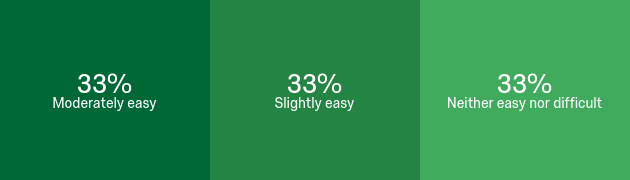 Please rate your ease with accessing course documents (weekly lecture notes, PowerPoints, etc):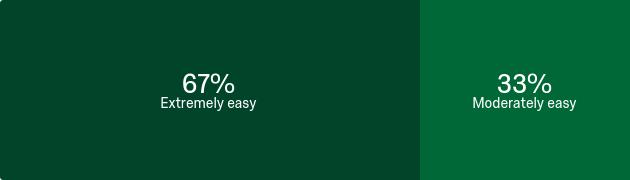 Please rate your ease with accessing class meetings via GoToTraining: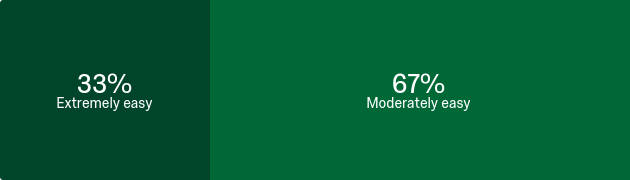 Please rate your ease with accessing and viewing class recordings:Please rate the effectiveness of your instructor overall: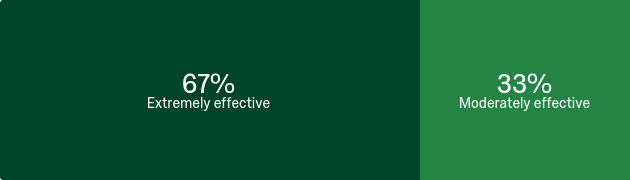 Please provide suggestions to improve the course or write "none" if you don't have any:“None”“"none" unless your ask for help I was able to request and get the information. Considering this is my First Time of On-Line College Courses.”“None”